Children and Young People’s Speech and Language Therapy ServiceHas the child/young person been seen by our service within the last 12 months?Yes  	No 	If No then please complete a referral form which can be found on our website at https://www.shropscommunityhealth.nhs.uk  For patients & carers A-Z of services Speech and Language TherapyRe-referral The demand for speech and language therapy is very high. We ask you to very carefully consider your decision to re-refer a child or young person to the service. The locally commissioned speech and language therapy service does not generally provide continuous long-term intervention. Please consider the following:Referring to the previous intervention plans and discharge report from the Speech and Language Therapist for information and advice. How/why you need our help specifically (see re-referral criteria below*)Please highlight your main reason(s) for seeking further SLT input 	The child’s profile of eating, drinking / swallowing or communication has changed meaning they have a new functional difficulty	The child or young person has reached a point of transition	The current intervention plan has been completed and you need further advice to understand any barriers to success or extend the child’s skills	The current intervention plan has been completed and you need a reassessment	The team supporting this child has changed and they need to access training	The team supporting this child would value a training re-fresher*Re-referral CriteriaThe child’s functional difficulties are significantly impacting on his or her performance with communication.A child / young person must present with needs in one or more of the following areas. This website has some helpful information about speech, language and communication developmenthttps://www.thecommunicationtrust.org.uk/resources/resources/resources-for-practitioners/universally-speaking/ https://www.thecommunicationtrust.org.uk/media/363850/tct_univspeak_5-11.pdf):Understanding of language/following instructionsUsing words and putting words into sentences and narrativesUse of speech sounds at a developmentally appropriate level Fluency at a developmentally appropriate levelEating, drinking or swallowing difficulties at a developmentally appropriate levelThe difficulties identified must be out of line with the child / young person’s overall level of development or be having a significant impact beyond what would be expected by their level of learning and cognitionYou can make a re-referral to children’s SLT at any time within 12 months of the child or young person being discharged up to the age of 18.Have parents / carers and the child or young person been informed about this referral and has a parent signed the box in Section C to agree to this referral?  	Yes    No  Please provide information relating to your re-referral belowNotes to support completion of the formTraining options for support staff in settings and for parents/carersUsing Visuals, to support understanding and related behavioursAttention and Listening, Tracking and Supporting Derbyshire Language Scheme  Information Carrying Words, Tracking and supporting UnderstandingLevels of Questioning – Adults asking and Children answering questions (Blank Rose and Berlin), Tracking and Supporting Vocabulary, Tracking and Supporting Understanding and Spoken Language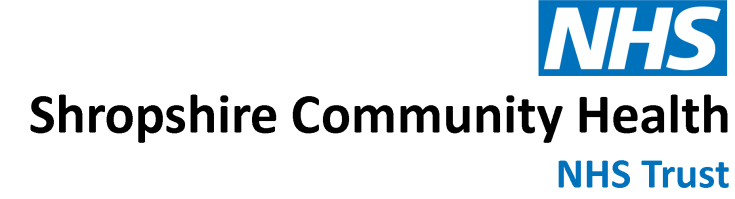 Services for Children’s and Families Re-Referral FormA. Child’s Details A. Child’s Details A. Child’s Details A. Child’s Details A. Child’s Details A. Child’s Details A. Child’s Details A. Child’s Details A. Child’s Details A. Child’s Details Child’s Name:Child’s Name:Date of Birth:Date of Birth:NHS No:NHS No:Additional details (where different from original referral). Please include information about both parents if they do not live at the same address.Additional details (where different from original referral). Please include information about both parents if they do not live at the same address.Additional details (where different from original referral). Please include information about both parents if they do not live at the same address.Additional details (where different from original referral). Please include information about both parents if they do not live at the same address.Additional details (where different from original referral). Please include information about both parents if they do not live at the same address.Additional details (where different from original referral). Please include information about both parents if they do not live at the same address.Additional details (where different from original referral). Please include information about both parents if they do not live at the same address.Additional details (where different from original referral). Please include information about both parents if they do not live at the same address.Additional details (where different from original referral). Please include information about both parents if they do not live at the same address.Additional details (where different from original referral). Please include information about both parents if they do not live at the same address.Address (include post code):Address (include post code):Parent’s/Carer’s Name(s):Parent’s/Carer’s Name(s):Parent/Carer Address if different from childParent/Carer Address if different from childMobile No: Home No:Mobile No: Home No:Is the child/young person is a Looked After Child?              Is the child/young person is a Looked After Child?              Yes     No     Don’t Know  Yes     No     Don’t Know  Yes     No     Don’t Know  Yes     No     Don’t Know  Yes     No     Don’t Know  Yes     No     Don’t Know  Yes     No     Don’t Know  Yes     No     Don’t Know  B. Referral DetailsB. Referral DetailsB. Referral DetailsB. Referral DetailsB. Referral DetailsB. Referral DetailsB. Referral DetailsB. Referral DetailsB. Referral DetailsB. Referral DetailsDoes your child have a new diagnosis since we last saw them?Does your child have a new diagnosis since we last saw them?Yes     No     Don’t Know    Yes     No     Don’t Know    Yes     No     Don’t Know    Yes     No     Don’t Know    Yes     No     Don’t Know    Yes     No     Don’t Know    Yes     No     Don’t Know    Yes     No     Don’t Know    Diagnoses givenDiagnoses givenNew or Functional Eating, drinking / swallowing or Communication needsNew or Functional Eating, drinking / swallowing or Communication needsList Interventions already being carried out (e.g. direct vocabulary teaching)Duration (e.g. over past 6 months)Duration (e.g. over past 6 months)Duration (e.g. over past 6 months)Frequency e.g. 3 x weekly 20   mins small group)Frequency e.g. 3 x weekly 20   mins small group)Frequency e.g. 3 x weekly 20   mins small group)Outcome (e.g. no progress, new vocabulary not retained/great progress)New or Functional Eating, drinking / swallowing or Communication needsNew or Functional Eating, drinking / swallowing or Communication needsNew or Functional Eating, drinking / swallowing or Communication needsNew or Functional Eating, drinking / swallowing or Communication needsNew or Functional Eating, drinking / swallowing or Communication needsNew or Functional Eating, drinking / swallowing or Communication needsBriefly describe why are you re-referring this child and what you want the outcome of our involvement to be?For the childFor your staff/ the child’s family e.g. Access to training ( see note 1 for options)Briefly describe why are you re-referring this child and what you want the outcome of our involvement to be?For the childFor your staff/ the child’s family e.g. Access to training ( see note 1 for options)Briefly describe why are you re-referring this child and what you want the outcome of our involvement to be?For the childFor your staff/ the child’s family e.g. Access to training ( see note 1 for options)Briefly describe why are you re-referring this child and what you want the outcome of our involvement to be?For the childFor your staff/ the child’s family e.g. Access to training ( see note 1 for options)Briefly describe why are you re-referring this child and what you want the outcome of our involvement to be?For the childFor your staff/ the child’s family e.g. Access to training ( see note 1 for options)Briefly describe why are you re-referring this child and what you want the outcome of our involvement to be?For the childFor your staff/ the child’s family e.g. Access to training ( see note 1 for options)Briefly describe why are you re-referring this child and what you want the outcome of our involvement to be?For the childFor your staff/ the child’s family e.g. Access to training ( see note 1 for options)Briefly describe why are you re-referring this child and what you want the outcome of our involvement to be?For the childFor your staff/ the child’s family e.g. Access to training ( see note 1 for options)Briefly describe why are you re-referring this child and what you want the outcome of our involvement to be?For the childFor your staff/ the child’s family e.g. Access to training ( see note 1 for options)Briefly describe why are you re-referring this child and what you want the outcome of our involvement to be?For the childFor your staff/ the child’s family e.g. Access to training ( see note 1 for options)SCHOOL/SENCO REFERRALS ONLY: Please include any recent relevant reports, Provision maps, referrals to other agencies including academic achievementsSCHOOL/SENCO REFERRALS ONLY: Please include any recent relevant reports, Provision maps, referrals to other agencies including academic achievementsSCHOOL/SENCO REFERRALS ONLY: Please include any recent relevant reports, Provision maps, referrals to other agencies including academic achievementsSCHOOL/SENCO REFERRALS ONLY: Please include any recent relevant reports, Provision maps, referrals to other agencies including academic achievementsSCHOOL/SENCO REFERRALS ONLY: Please include any recent relevant reports, Provision maps, referrals to other agencies including academic achievementsSCHOOL/SENCO REFERRALS ONLY: Please include any recent relevant reports, Provision maps, referrals to other agencies including academic achievementsSCHOOL/SENCO REFERRALS ONLY: Please include any recent relevant reports, Provision maps, referrals to other agencies including academic achievementsSCHOOL/SENCO REFERRALS ONLY: Please include any recent relevant reports, Provision maps, referrals to other agencies including academic achievementsSCHOOL/SENCO REFERRALS ONLY: Please include any recent relevant reports, Provision maps, referrals to other agencies including academic achievementsSCHOOL/SENCO REFERRALS ONLY: Please include any recent relevant reports, Provision maps, referrals to other agencies including academic achievementsPlease indicate your comparison between progress with the child’s speech, language and communication and other areas of learning or developmentPlease indicate your comparison between progress with the child’s speech, language and communication and other areas of learning or developmentPlease indicate your comparison between progress with the child’s speech, language and communication and other areas of learning or developmentPlease indicate your comparison between progress with the child’s speech, language and communication and other areas of learning or developmentPlease indicate your comparison between progress with the child’s speech, language and communication and other areas of learning or developmentPlease indicate your comparison between progress with the child’s speech, language and communication and other areas of learning or developmentPlease indicate your comparison between progress with the child’s speech, language and communication and other areas of learning or developmentPlease indicate your comparison between progress with the child’s speech, language and communication and other areas of learning or developmentPlease indicate your comparison between progress with the child’s speech, language and communication and other areas of learning or developmentPlease indicate your comparison between progress with the child’s speech, language and communication and other areas of learning or developmentC.  InformedC.  InformedC.  InformedC.  InformedC.  InformedC.  InformedC.  InformedC.  InformedC.  InformedC.  InformedUnder the General Data Protection Regulation (GDPR) we are required to inform our patients and service users of how their information will be used.  We have done this through a Privacy Notice which is available on the Shropshire Community Health Trust Website : https://www.shropscommunityhealth.nhs.uk/I  ______________________________________________ (parents/carers full name) agree that my child, identified above, can be re-referred to the Children’s Speech and Language Therapy Team.  I have been made aware of the Shropshire Community Trust Privacy notice. Parents/Carers signature_____________________________________ ( for children under 16)Young person’s signature _____________________________________ ( if 16 or over)Date       _____________________Under the General Data Protection Regulation (GDPR) we are required to inform our patients and service users of how their information will be used.  We have done this through a Privacy Notice which is available on the Shropshire Community Health Trust Website : https://www.shropscommunityhealth.nhs.uk/I  ______________________________________________ (parents/carers full name) agree that my child, identified above, can be re-referred to the Children’s Speech and Language Therapy Team.  I have been made aware of the Shropshire Community Trust Privacy notice. Parents/Carers signature_____________________________________ ( for children under 16)Young person’s signature _____________________________________ ( if 16 or over)Date       _____________________Under the General Data Protection Regulation (GDPR) we are required to inform our patients and service users of how their information will be used.  We have done this through a Privacy Notice which is available on the Shropshire Community Health Trust Website : https://www.shropscommunityhealth.nhs.uk/I  ______________________________________________ (parents/carers full name) agree that my child, identified above, can be re-referred to the Children’s Speech and Language Therapy Team.  I have been made aware of the Shropshire Community Trust Privacy notice. Parents/Carers signature_____________________________________ ( for children under 16)Young person’s signature _____________________________________ ( if 16 or over)Date       _____________________Under the General Data Protection Regulation (GDPR) we are required to inform our patients and service users of how their information will be used.  We have done this through a Privacy Notice which is available on the Shropshire Community Health Trust Website : https://www.shropscommunityhealth.nhs.uk/I  ______________________________________________ (parents/carers full name) agree that my child, identified above, can be re-referred to the Children’s Speech and Language Therapy Team.  I have been made aware of the Shropshire Community Trust Privacy notice. Parents/Carers signature_____________________________________ ( for children under 16)Young person’s signature _____________________________________ ( if 16 or over)Date       _____________________Under the General Data Protection Regulation (GDPR) we are required to inform our patients and service users of how their information will be used.  We have done this through a Privacy Notice which is available on the Shropshire Community Health Trust Website : https://www.shropscommunityhealth.nhs.uk/I  ______________________________________________ (parents/carers full name) agree that my child, identified above, can be re-referred to the Children’s Speech and Language Therapy Team.  I have been made aware of the Shropshire Community Trust Privacy notice. Parents/Carers signature_____________________________________ ( for children under 16)Young person’s signature _____________________________________ ( if 16 or over)Date       _____________________Under the General Data Protection Regulation (GDPR) we are required to inform our patients and service users of how their information will be used.  We have done this through a Privacy Notice which is available on the Shropshire Community Health Trust Website : https://www.shropscommunityhealth.nhs.uk/I  ______________________________________________ (parents/carers full name) agree that my child, identified above, can be re-referred to the Children’s Speech and Language Therapy Team.  I have been made aware of the Shropshire Community Trust Privacy notice. Parents/Carers signature_____________________________________ ( for children under 16)Young person’s signature _____________________________________ ( if 16 or over)Date       _____________________Under the General Data Protection Regulation (GDPR) we are required to inform our patients and service users of how their information will be used.  We have done this through a Privacy Notice which is available on the Shropshire Community Health Trust Website : https://www.shropscommunityhealth.nhs.uk/I  ______________________________________________ (parents/carers full name) agree that my child, identified above, can be re-referred to the Children’s Speech and Language Therapy Team.  I have been made aware of the Shropshire Community Trust Privacy notice. Parents/Carers signature_____________________________________ ( for children under 16)Young person’s signature _____________________________________ ( if 16 or over)Date       _____________________Under the General Data Protection Regulation (GDPR) we are required to inform our patients and service users of how their information will be used.  We have done this through a Privacy Notice which is available on the Shropshire Community Health Trust Website : https://www.shropscommunityhealth.nhs.uk/I  ______________________________________________ (parents/carers full name) agree that my child, identified above, can be re-referred to the Children’s Speech and Language Therapy Team.  I have been made aware of the Shropshire Community Trust Privacy notice. Parents/Carers signature_____________________________________ ( for children under 16)Young person’s signature _____________________________________ ( if 16 or over)Date       _____________________Under the General Data Protection Regulation (GDPR) we are required to inform our patients and service users of how their information will be used.  We have done this through a Privacy Notice which is available on the Shropshire Community Health Trust Website : https://www.shropscommunityhealth.nhs.uk/I  ______________________________________________ (parents/carers full name) agree that my child, identified above, can be re-referred to the Children’s Speech and Language Therapy Team.  I have been made aware of the Shropshire Community Trust Privacy notice. Parents/Carers signature_____________________________________ ( for children under 16)Young person’s signature _____________________________________ ( if 16 or over)Date       _____________________Under the General Data Protection Regulation (GDPR) we are required to inform our patients and service users of how their information will be used.  We have done this through a Privacy Notice which is available on the Shropshire Community Health Trust Website : https://www.shropscommunityhealth.nhs.uk/I  ______________________________________________ (parents/carers full name) agree that my child, identified above, can be re-referred to the Children’s Speech and Language Therapy Team.  I have been made aware of the Shropshire Community Trust Privacy notice. Parents/Carers signature_____________________________________ ( for children under 16)Young person’s signature _____________________________________ ( if 16 or over)Date       _____________________D. Referrer Contact DetailsD. Referrer Contact DetailsD. Referrer Contact DetailsD. Referrer Contact DetailsD. Referrer Contact DetailsD. Referrer Contact DetailsD. Referrer Contact DetailsD. Referrer Contact DetailsD. Referrer Contact DetailsD. Referrer Contact DetailsReferrer NameJob TitleDept/OrganisationDept/OrganisationDept/OrganisationDept/OrganisationReferrer Addressemail contactemail contactemail contactemail contactTel NoMobileMobileMobileMobileDate of ReferralE. School Details (if different from original referral or different from Section D)E. School Details (if different from original referral or different from Section D)E. School Details (if different from original referral or different from Section D)E. School Details (if different from original referral or different from Section D)E. School Details (if different from original referral or different from Section D)E. School Details (if different from original referral or different from Section D)E. School Details (if different from original referral or different from Section D)E. School Details (if different from original referral or different from Section D)E. School Details (if different from original referral or different from Section D)E. School Details (if different from original referral or different from Section D)School/Nursery / Early Years SettingAddress (Inc. postal code)Tel NoContact email address SENCOThank you for completing this form. Please return via:Post to:Children’s Speech and Language Therapy AdministrationShropshire Community Health NHS TrustCoral House11 Longbow CloseHarlescott LaneShrewsburySY1 3GZSecure Email to: shropcom.childtherapyreferrals@nhs.net Re-referrals may be directed to the Advice Line for support (see below).Thank you for completing this form. Please return via:Post to:Children’s Speech and Language Therapy AdministrationShropshire Community Health NHS TrustCoral House11 Longbow CloseHarlescott LaneShrewsburySY1 3GZSecure Email to: shropcom.childtherapyreferrals@nhs.net Re-referrals may be directed to the Advice Line for support (see below).Thank you for completing this form. Please return via:Post to:Children’s Speech and Language Therapy AdministrationShropshire Community Health NHS TrustCoral House11 Longbow CloseHarlescott LaneShrewsburySY1 3GZSecure Email to: shropcom.childtherapyreferrals@nhs.net Re-referrals may be directed to the Advice Line for support (see below).Thank you for completing this form. Please return via:Post to:Children’s Speech and Language Therapy AdministrationShropshire Community Health NHS TrustCoral House11 Longbow CloseHarlescott LaneShrewsburySY1 3GZSecure Email to: shropcom.childtherapyreferrals@nhs.net Re-referrals may be directed to the Advice Line for support (see below).Thank you for completing this form. Please return via:Post to:Children’s Speech and Language Therapy AdministrationShropshire Community Health NHS TrustCoral House11 Longbow CloseHarlescott LaneShrewsburySY1 3GZSecure Email to: shropcom.childtherapyreferrals@nhs.net Re-referrals may be directed to the Advice Line for support (see below).Thank you for completing this form. Please return via:Post to:Children’s Speech and Language Therapy AdministrationShropshire Community Health NHS TrustCoral House11 Longbow CloseHarlescott LaneShrewsburySY1 3GZSecure Email to: shropcom.childtherapyreferrals@nhs.net Re-referrals may be directed to the Advice Line for support (see below).Thank you for completing this form. Please return via:Post to:Children’s Speech and Language Therapy AdministrationShropshire Community Health NHS TrustCoral House11 Longbow CloseHarlescott LaneShrewsburySY1 3GZSecure Email to: shropcom.childtherapyreferrals@nhs.net Re-referrals may be directed to the Advice Line for support (see below).Thank you for completing this form. Please return via:Post to:Children’s Speech and Language Therapy AdministrationShropshire Community Health NHS TrustCoral House11 Longbow CloseHarlescott LaneShrewsburySY1 3GZSecure Email to: shropcom.childtherapyreferrals@nhs.net Re-referrals may be directed to the Advice Line for support (see below).Thank you for completing this form. Please return via:Post to:Children’s Speech and Language Therapy AdministrationShropshire Community Health NHS TrustCoral House11 Longbow CloseHarlescott LaneShrewsburySY1 3GZSecure Email to: shropcom.childtherapyreferrals@nhs.net Re-referrals may be directed to the Advice Line for support (see below).Thank you for completing this form. Please return via:Post to:Children’s Speech and Language Therapy AdministrationShropshire Community Health NHS TrustCoral House11 Longbow CloseHarlescott LaneShrewsburySY1 3GZSecure Email to: shropcom.childtherapyreferrals@nhs.net Re-referrals may be directed to the Advice Line for support (see below).Speech and Language Therapy Advice LineWe are offering a telephone advice service for parents, and education staff in Shropshire and Telford and Wrekin to answer queries about:Whether a referral or re-referral to the service is neededSourcing equipment or activity ideas related to speech and language therapyPlease contact us via:Telephone: 01743 450800Speech and Language Therapy Advice LineWe are offering a telephone advice service for parents, and education staff in Shropshire and Telford and Wrekin to answer queries about:Whether a referral or re-referral to the service is neededSourcing equipment or activity ideas related to speech and language therapyPlease contact us via:Telephone: 01743 450800Speech and Language Therapy Advice LineWe are offering a telephone advice service for parents, and education staff in Shropshire and Telford and Wrekin to answer queries about:Whether a referral or re-referral to the service is neededSourcing equipment or activity ideas related to speech and language therapyPlease contact us via:Telephone: 01743 450800Speech and Language Therapy Advice LineWe are offering a telephone advice service for parents, and education staff in Shropshire and Telford and Wrekin to answer queries about:Whether a referral or re-referral to the service is neededSourcing equipment or activity ideas related to speech and language therapyPlease contact us via:Telephone: 01743 450800Speech and Language Therapy Advice LineWe are offering a telephone advice service for parents, and education staff in Shropshire and Telford and Wrekin to answer queries about:Whether a referral or re-referral to the service is neededSourcing equipment or activity ideas related to speech and language therapyPlease contact us via:Telephone: 01743 450800Speech and Language Therapy Advice LineWe are offering a telephone advice service for parents, and education staff in Shropshire and Telford and Wrekin to answer queries about:Whether a referral or re-referral to the service is neededSourcing equipment or activity ideas related to speech and language therapyPlease contact us via:Telephone: 01743 450800Speech and Language Therapy Advice LineWe are offering a telephone advice service for parents, and education staff in Shropshire and Telford and Wrekin to answer queries about:Whether a referral or re-referral to the service is neededSourcing equipment or activity ideas related to speech and language therapyPlease contact us via:Telephone: 01743 450800Speech and Language Therapy Advice LineWe are offering a telephone advice service for parents, and education staff in Shropshire and Telford and Wrekin to answer queries about:Whether a referral or re-referral to the service is neededSourcing equipment or activity ideas related to speech and language therapyPlease contact us via:Telephone: 01743 450800Speech and Language Therapy Advice LineWe are offering a telephone advice service for parents, and education staff in Shropshire and Telford and Wrekin to answer queries about:Whether a referral or re-referral to the service is neededSourcing equipment or activity ideas related to speech and language therapyPlease contact us via:Telephone: 01743 450800Speech and Language Therapy Advice LineWe are offering a telephone advice service for parents, and education staff in Shropshire and Telford and Wrekin to answer queries about:Whether a referral or re-referral to the service is neededSourcing equipment or activity ideas related to speech and language therapyPlease contact us via:Telephone: 01743 450800